Next SHC Meeting: IN PORTLAND!!!! All SHC Members and Guests are encouraged to attend the Grand Opening of Preble Street’s Huston Commons Project on Bishop Street in Portland from 10:00 to 11:00.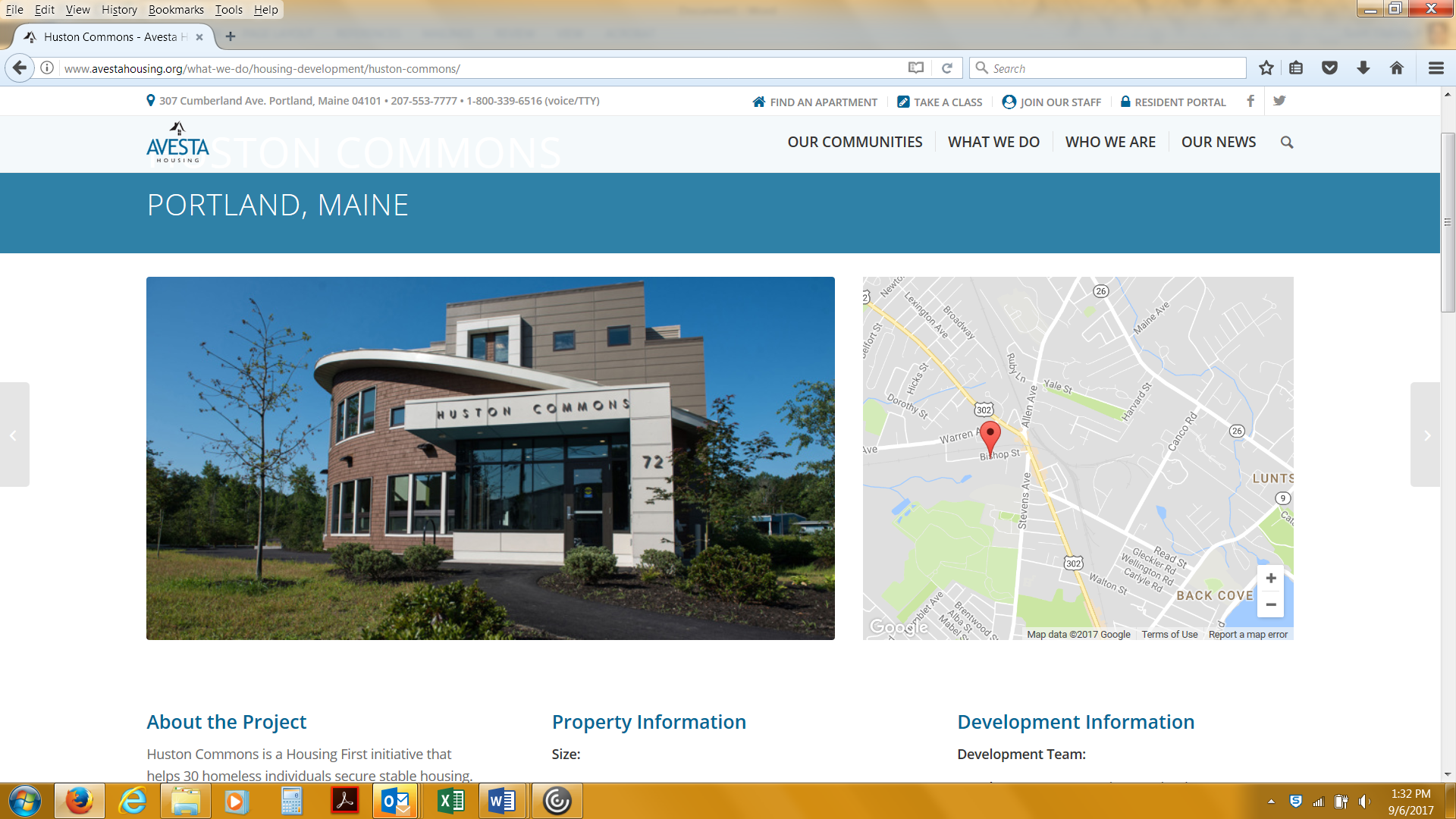 SHC Starts at ~ 11:15 at 196 Lancaster Street, Back Bay Rm(Parking is available in the lot across the street from the lot in front of the building)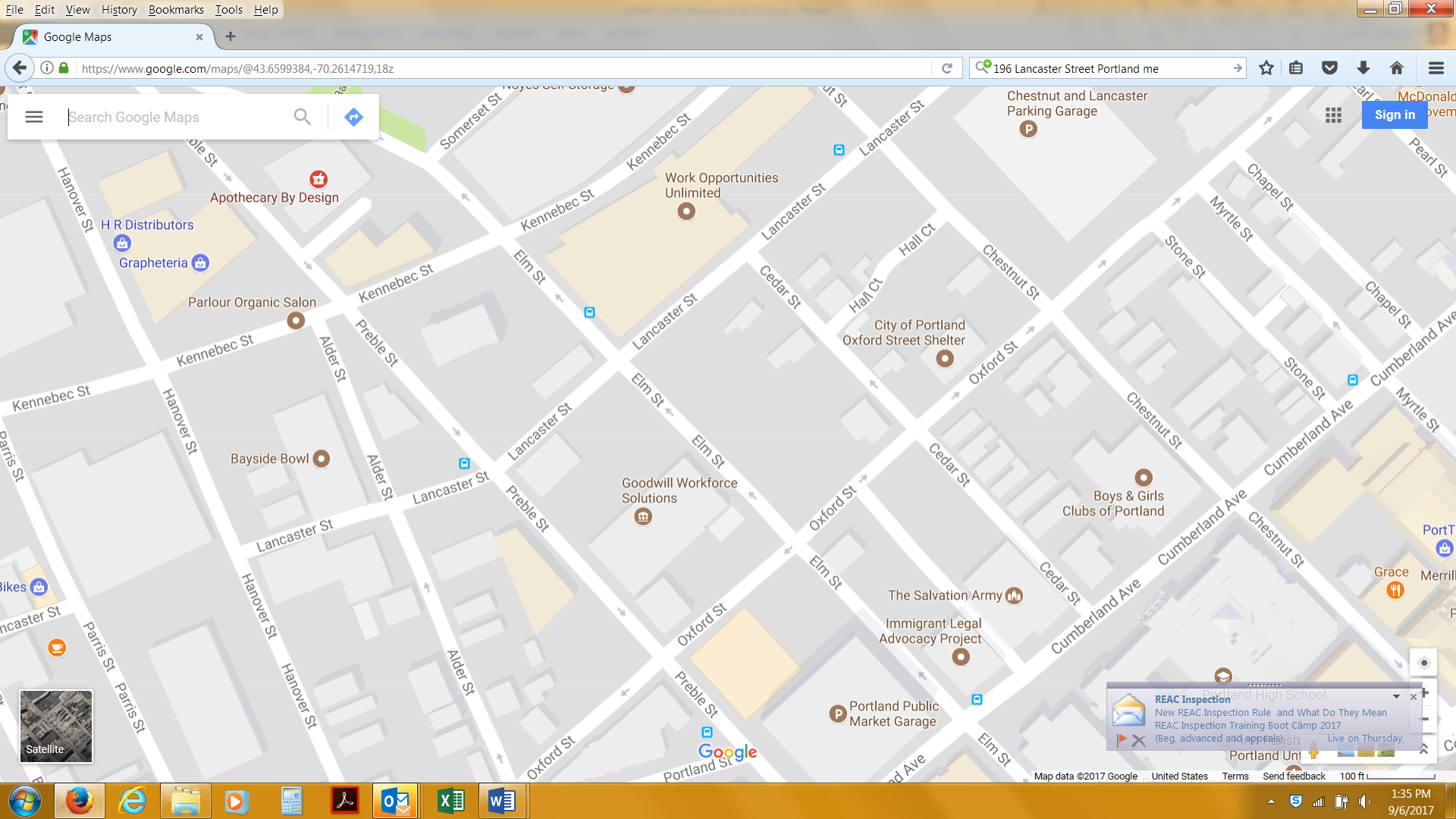 